                                                                 PREINSCRIPCIÓN  2020               Fecha _________________________LICENCIATURANombre ____________________________________________________________________    Edad __________          Fecha de Nacimiento  _______________                                                    Teléfono celular  _____________________        Domicilio _______________________________________________________  Teléfono  ___________________                                                                                                                                        Escuela de Procedencia ______________________________________________________Promedio _________  Correo electrónico (Indispensable y completamente legible) ________________________________________________  RECIBIÓ DOCUMENTACIÓN: MTRO. RICARDO TAMAYO HERNÁNDEZCENEVAL DESDE CASA 08  DE AGOSTO  a las  9:00 hrs.                                                                                                                                                  RECIBIÓ DOCUMENTACIÓN: MTRO. RICARDO TAMAYO HERNÁNDEZ                                                            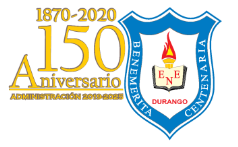   BENEMÉRITA Y CENTENARIA ESCUELA NORMAL DEL ESTADO DE DURANGOCOORDINACIÓN DE  ATENCIÓN A ESTUDIANTESDEPARTAMENTO  DE PSICOPEDAGOGÍACódigo:FOR-BCND-4.4-02  BENEMÉRITA Y CENTENARIA ESCUELA NORMAL DEL ESTADO DE DURANGOCOORDINACIÓN DE  ATENCIÓN A ESTUDIANTESDEPARTAMENTO  DE PSICOPEDAGOGÍAFecha de emisión:3/04/20  BENEMÉRITA Y CENTENARIA ESCUELA NORMAL DEL ESTADO DE DURANGOCOORDINACIÓN DE  ATENCIÓN A ESTUDIANTESDEPARTAMENTO  DE PSICOPEDAGOGÍANo. Revisión:2  BENEMÉRITA Y CENTENARIA ESCUELA NORMAL DEL ESTADO DE DURANGOCOORDINACIÓN DE  ATENCIÓN A ESTUDIANTESDEPARTAMENTO  DE PSICOPEDAGOGÍAPágina:1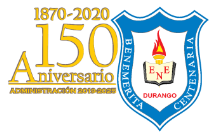       BENEMÉRITA Y CENTENARIA ESCUELA NORMAL DEL ESTADO DE DURANGOCOORDINACIÓN DE ATENCIÓN A ESTUDIANTESDEPARTAMENTO  DE PSICOPEDAGOGÍACódigo:FOR-BCND-4.4-02      BENEMÉRITA Y CENTENARIA ESCUELA NORMAL DEL ESTADO DE DURANGOCOORDINACIÓN DE ATENCIÓN A ESTUDIANTESDEPARTAMENTO  DE PSICOPEDAGOGÍAFecha de emisión:3/04/20      BENEMÉRITA Y CENTENARIA ESCUELA NORMAL DEL ESTADO DE DURANGOCOORDINACIÓN DE ATENCIÓN A ESTUDIANTESDEPARTAMENTO  DE PSICOPEDAGOGÍANo. Revisión:2      BENEMÉRITA Y CENTENARIA ESCUELA NORMAL DEL ESTADO DE DURANGOCOORDINACIÓN DE ATENCIÓN A ESTUDIANTESDEPARTAMENTO  DE PSICOPEDAGOGÍAPágina:1 